РЕШЕНИЕ28.05.2014                                                                                                    № 201Об утверждении порядка  учета и  рассмотрения  предложений по  проекту Устава муниципального образования Чкаловский сельсовет, проекту  решения  о внесении изменений и дополнений в УставВ соответствии со статьей 44 Федерального закона от 06.10.2003 N 131-ФЗ «Об общих принципах организации местного самоуправления в Российской Федерации», Уставом муниципального образования Чкаловский сельсовет, Совет депутатов решил:1.  Утвердить Порядок учета и рассмотрения предложений по проекту Устава, проекту решения о внесении изменений и дополнений в Устав муниципального образования Чкаловский сельсовет согласно приложению.2. Настоящее решение вступает в силу после его обнародования.Главамуниципального образования                                                  С.А. ИсайчевПриложение к решению Совета депутатов                                                                                      от 28.05.2014  № 201                                          Порядок  учета рассмотрения  предложений по  проекту Устава муниципального образования Чкаловский сельсовет, проекту  решения  о внесении изменений и дополнений в Устав	1. Настоящий Порядок регулирует вопросы внесения, учета и рассмотрения Советом депутатов	предложений по проекту Устава, проекту решения Совета депутатов	о внесении изменений и дополнений в Устав.         2. Проект Устава муниципального образования Чкаловский сельсовет, проект решения Совета депутатов о внесении изменений и дополнений   в   Устав муниципального образования Чкаловский сельсовет подлежат   официальному   обнародованию   (размещению   на информационных стендах Совета депутатов муниципального образования Чкаловский сельсовет и администрации муниципального образования Чкаловский сельсовет).        Проект Устава муниципального образования Чкаловский сельсовет, проект решения Совета депутатов о внесении изменений идополнений в Устав муниципального образования Чкаловский сельсовет могут дополнительно публиковаться средствами массовой информации и размещаться на официальном интернет-сайте муниципального образования «Асекеевский район».3.	Предложения должны быть сформулированы в виде поправок к соответствующим пунктам проекта Устава, проекта решения Совета депутатов о внесении изменений и дополнений   в   Устав  и   сопровождаться   пояснительной   запиской,   в   которой обосновывается необходимость их принятия.          4.	Предложения в течение 20  дней после официального обнародования проекта направляются в Совет депутатов муниципального образования Чкаловский сельсовет почтой по адресу: пос. Чкаловский, ул. Рабочая -1, д.6, в электронном виде (schkalovo@mail.ru ) либо непосредственно передаются от заявителей в Совет депутатов по адресу; пос. Чкаловский, ул. Рабочая -1, д.6       5.  Предложения,   поступившие  депутату  Совета депутатов  	  от  избирателей,  передаются   депутатом   в    Совет   депутатов непосредственно   или   с сопроводительным письмом, направленным почтой (в электронном виде).6.	Предложения, поступившие в Совет депутатов,  	регистрируются в в день поступления и передаются в постоянную  депутатскуюкомиссию по социальной политике  Совета депутатов	для рассмотрения.           7.  Постоянная депутатская комиссия по социальной политике  Совета депутатов муниципального образования Чкаловский сельсовет рассматривает проект Устава, проект решения Совета депутатов о внесении изменений и дополнений в Устав     муниципального образования Чкаловский сельсовет и поступившие в соответствии с настоящим Порядком предложения не позднее, чем за 30 рабочих дней после официального обнародования проекта Устава муниципального образования Чкаловский сельсовет, проекта решения Совета депутатов о внесении изменений и дополнений в Устав муниципального образования Чкаловский сельсовет.8. Заключение депутатской комиссии  по социальной политике Совета депутатов  муниципального образования Чкаловский сельсовет по  проекту решения Совета депутатов	о внесении изменений и дополнений в Устав муниципального образования  и   внесенных   предложений   к   решению,   одобренных   и   не   одобренных   комиссией,направляется Главе муниципального образования 	 для  рассмотрения  его  на заседании  Совета депутатов муниципального образования  в соответствии  с Регламентом Совета депутатов.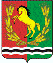 СОВЕТ ДЕПУТАТОВМУНИЦИПАЛЬНОГО ОБРАЗОВАНИЯ ЧКАЛОВСКИЙ СЕЛЬСОВЕТАСЕКЕЕВСКОГО РАЙОНА ОРЕНБУРГСКОЙ ОБЛАСТИВТОРОГО СОЗЫВА